РАЗВИТИЕ РЕЧИ 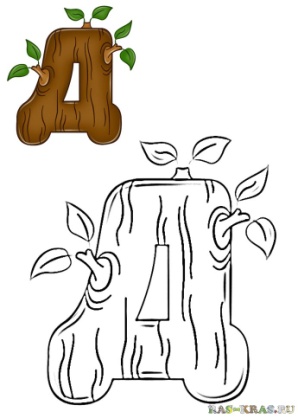 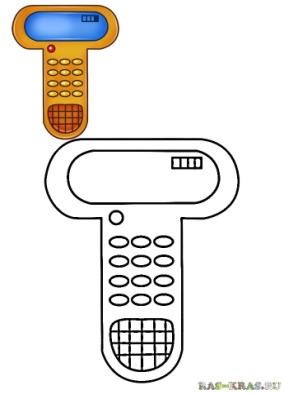 Тема: Буквы Д и Т. Звуки [д] и [д'], [т] и [т'].Цели:  - познакомить с буквами Д и Т и звуками, которые они обозначают;        - формировать умение различать звуки [д] и [д'],   [т] и [т'];       - развивать связную речь;      - отрабатывать чистоту произношения звуков.Домашнее задание: Пособие, стр.28: напечатать слова в тетрадь.Закончить стр.29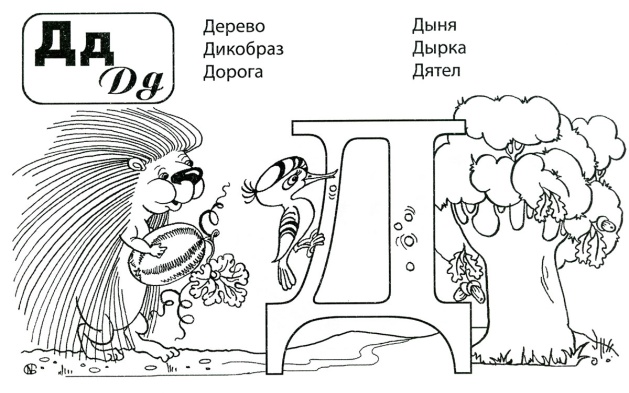 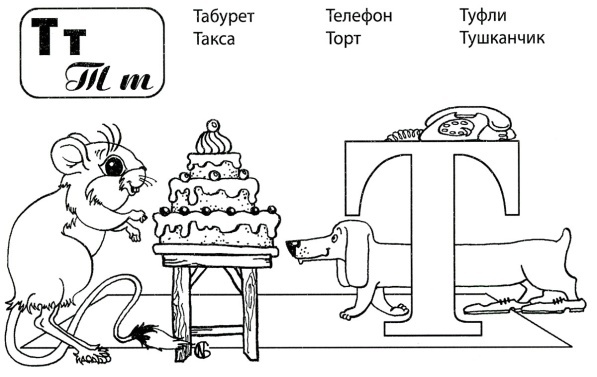 